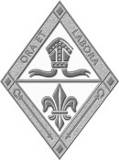 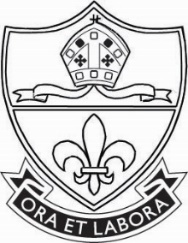 CANON SLADE SCHOOLBradshaw BrowBL2 3BPTelephone: 01204 333343Email: jobs@canon-slade.bolton.sch.ukPastoral AssistantClosing Date for Applications:  Wednesday 20 June 2018 at 12.00pmInterview Date:  Wednesday 27 June 2018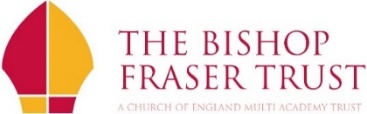 Proud to be part of Canon Slade SchoolJob DescriptionCANON SLADE SCHOOLPERSON SPECIFICATION FOR PASTORAL ASSISTANTJob Title:Job Title:Pastoral AssistantDepartment:Pastoral Level/Salary Range:Level/Salary Range:Grade 5 (Points 21 to 25)Reporting to:Head of Year/Deputy HeadHours per week:Hours per week:37 (Mon to Wed: 8.30am – 4.30pm, Thurs and Fri: 8.30am – 4.15pm. Hours include a 30 minute unpaid break)Weeks per annum:Term time plus 5 daysSafer Recruitment StatementSafer Recruitment StatementSafer Recruitment StatementSafer Recruitment StatementSafer Recruitment Statement is committed to safeguarding and promoting the welfare of children and young people and expects all staff and volunteers to share this commitment. is committed to safeguarding and promoting the welfare of children and young people and expects all staff and volunteers to share this commitment. is committed to safeguarding and promoting the welfare of children and young people and expects all staff and volunteers to share this commitment. is committed to safeguarding and promoting the welfare of children and young people and expects all staff and volunteers to share this commitment. is committed to safeguarding and promoting the welfare of children and young people and expects all staff and volunteers to share this commitment.All staff at  are required to:All staff at  are required to:All staff at  are required to:All staff at  are required to:All staff at  are required to:uphold and promote the school’s vision and aims outlined in the Mission Statement and School Development Planuphold and promote the Christian ethos of the schoolsupport and contribute to the achievement of our pupils academically and pastorallysupport and contribute to the school’s responsibility for safeguarding pupilsundertake professional training activities to enhance personal development and job performancemaintain high professional standards of attendance, punctuality, appearance, conduct and positive relations with all pupils, parents/carers, colleagues and governors.uphold and promote the school’s vision and aims outlined in the Mission Statement and School Development Planuphold and promote the Christian ethos of the schoolsupport and contribute to the achievement of our pupils academically and pastorallysupport and contribute to the school’s responsibility for safeguarding pupilsundertake professional training activities to enhance personal development and job performancemaintain high professional standards of attendance, punctuality, appearance, conduct and positive relations with all pupils, parents/carers, colleagues and governors.uphold and promote the school’s vision and aims outlined in the Mission Statement and School Development Planuphold and promote the Christian ethos of the schoolsupport and contribute to the achievement of our pupils academically and pastorallysupport and contribute to the school’s responsibility for safeguarding pupilsundertake professional training activities to enhance personal development and job performancemaintain high professional standards of attendance, punctuality, appearance, conduct and positive relations with all pupils, parents/carers, colleagues and governors.uphold and promote the school’s vision and aims outlined in the Mission Statement and School Development Planuphold and promote the Christian ethos of the schoolsupport and contribute to the achievement of our pupils academically and pastorallysupport and contribute to the school’s responsibility for safeguarding pupilsundertake professional training activities to enhance personal development and job performancemaintain high professional standards of attendance, punctuality, appearance, conduct and positive relations with all pupils, parents/carers, colleagues and governors.uphold and promote the school’s vision and aims outlined in the Mission Statement and School Development Planuphold and promote the Christian ethos of the schoolsupport and contribute to the achievement of our pupils academically and pastorallysupport and contribute to the school’s responsibility for safeguarding pupilsundertake professional training activities to enhance personal development and job performancemaintain high professional standards of attendance, punctuality, appearance, conduct and positive relations with all pupils, parents/carers, colleagues and governors.Main Objectives of Role:Main Objectives of Role:Main Objectives of Role:Main Objectives of Role:Main Objectives of Role:Assist with the pastoral duties of a year group, under the direction of the Head of YearAssist with the pastoral duties of a year group, under the direction of the Head of YearAssist with the pastoral duties of a year group, under the direction of the Head of YearAssist with the pastoral duties of a year group, under the direction of the Head of YearAssist with the pastoral duties of a year group, under the direction of the Head of YearJob Description:Job Description:Job Description:Job Description:Job Description:Collecting and/or interviewing pupils as directed by the Heads of Year and completing relevant documentationUnder the direction of the Head of Year, liaise by telephone/email/in person with parents/carers/external agencies regarding pupils in your year group to sort out issues and/or concernsSupporting all pupils to maintain excellent attendance by liaising with homeCarry out basic administration duties on behalf of the Head of YearAssist with the preparation of year group events, e.g for end of year “reward assemblies”Ensuring good communication with, and feedback to, the Heads of Year/Deputy HeadInvolvement with the interview process for option/career choices and similar processesTo supervise pupils inside and outside the building at both morning break and lunchtimeAttendance at Year team meetings as requiredTo undertake the registration and collective worship of pupils as requiredUnder the direction of the person responsible for ‘cover’ to carry out the supervision of classes in the absence of their teacher, ensuring pupils engage in the work set, maintaining good order and a purposeful atmosphereTo do such tasks to enhance the learning environment, e.g. putting up displays, preparing teaching materials and delivering learning activities under a teacher’s direction.Collecting and/or interviewing pupils as directed by the Heads of Year and completing relevant documentationUnder the direction of the Head of Year, liaise by telephone/email/in person with parents/carers/external agencies regarding pupils in your year group to sort out issues and/or concernsSupporting all pupils to maintain excellent attendance by liaising with homeCarry out basic administration duties on behalf of the Head of YearAssist with the preparation of year group events, e.g for end of year “reward assemblies”Ensuring good communication with, and feedback to, the Heads of Year/Deputy HeadInvolvement with the interview process for option/career choices and similar processesTo supervise pupils inside and outside the building at both morning break and lunchtimeAttendance at Year team meetings as requiredTo undertake the registration and collective worship of pupils as requiredUnder the direction of the person responsible for ‘cover’ to carry out the supervision of classes in the absence of their teacher, ensuring pupils engage in the work set, maintaining good order and a purposeful atmosphereTo do such tasks to enhance the learning environment, e.g. putting up displays, preparing teaching materials and delivering learning activities under a teacher’s direction.Collecting and/or interviewing pupils as directed by the Heads of Year and completing relevant documentationUnder the direction of the Head of Year, liaise by telephone/email/in person with parents/carers/external agencies regarding pupils in your year group to sort out issues and/or concernsSupporting all pupils to maintain excellent attendance by liaising with homeCarry out basic administration duties on behalf of the Head of YearAssist with the preparation of year group events, e.g for end of year “reward assemblies”Ensuring good communication with, and feedback to, the Heads of Year/Deputy HeadInvolvement with the interview process for option/career choices and similar processesTo supervise pupils inside and outside the building at both morning break and lunchtimeAttendance at Year team meetings as requiredTo undertake the registration and collective worship of pupils as requiredUnder the direction of the person responsible for ‘cover’ to carry out the supervision of classes in the absence of their teacher, ensuring pupils engage in the work set, maintaining good order and a purposeful atmosphereTo do such tasks to enhance the learning environment, e.g. putting up displays, preparing teaching materials and delivering learning activities under a teacher’s direction.Collecting and/or interviewing pupils as directed by the Heads of Year and completing relevant documentationUnder the direction of the Head of Year, liaise by telephone/email/in person with parents/carers/external agencies regarding pupils in your year group to sort out issues and/or concernsSupporting all pupils to maintain excellent attendance by liaising with homeCarry out basic administration duties on behalf of the Head of YearAssist with the preparation of year group events, e.g for end of year “reward assemblies”Ensuring good communication with, and feedback to, the Heads of Year/Deputy HeadInvolvement with the interview process for option/career choices and similar processesTo supervise pupils inside and outside the building at both morning break and lunchtimeAttendance at Year team meetings as requiredTo undertake the registration and collective worship of pupils as requiredUnder the direction of the person responsible for ‘cover’ to carry out the supervision of classes in the absence of their teacher, ensuring pupils engage in the work set, maintaining good order and a purposeful atmosphereTo do such tasks to enhance the learning environment, e.g. putting up displays, preparing teaching materials and delivering learning activities under a teacher’s direction.Collecting and/or interviewing pupils as directed by the Heads of Year and completing relevant documentationUnder the direction of the Head of Year, liaise by telephone/email/in person with parents/carers/external agencies regarding pupils in your year group to sort out issues and/or concernsSupporting all pupils to maintain excellent attendance by liaising with homeCarry out basic administration duties on behalf of the Head of YearAssist with the preparation of year group events, e.g for end of year “reward assemblies”Ensuring good communication with, and feedback to, the Heads of Year/Deputy HeadInvolvement with the interview process for option/career choices and similar processesTo supervise pupils inside and outside the building at both morning break and lunchtimeAttendance at Year team meetings as requiredTo undertake the registration and collective worship of pupils as requiredUnder the direction of the person responsible for ‘cover’ to carry out the supervision of classes in the absence of their teacher, ensuring pupils engage in the work set, maintaining good order and a purposeful atmosphereTo do such tasks to enhance the learning environment, e.g. putting up displays, preparing teaching materials and delivering learning activities under a teacher’s direction.All Staff at  will:All Staff at  will:All Staff at  will:All Staff at  will:All Staff at  will:Continue our own professional developmentFollow and actively promote the school’s policiesSeek to be positive and to build up the common good by our own individual contribution to the life of the schoolOffer ideas and suggestions for making things betterEngage actively in the appraisal and performance review processSeek to develop a better work/life balanceAppreciate that whilst every effort has been made to explain the main duties and responsibilities of the post, each individual task undertaken may not be identifiedWork within the School’s Health & Safety Policy to ensure a safe working environment for all staff and pupils.Follow any reasonable request from the headteacher or SLT to undertake work of a similar level that is not specified in this job description.Be courteous to colleagues and provide a welcoming environment to visitors and telephone callers.Promote equality and celebrate diversity, seeking to reduce disadvantage, and to encourage aspirations and participation from people who might not otherwise join in.This job description is current at the date shown, but following consultation with you, may be changed by the headteacher or SLT to reflect or anticipate changes in the job which are commensurate with the salary and job title.  It allocates duties and responsibilities but does not direct the amount of time to be spent on carrying them out.  The above responsibilities are subject to the general duties and responsibilities contained in the statement of conditions of employment.Continue our own professional developmentFollow and actively promote the school’s policiesSeek to be positive and to build up the common good by our own individual contribution to the life of the schoolOffer ideas and suggestions for making things betterEngage actively in the appraisal and performance review processSeek to develop a better work/life balanceAppreciate that whilst every effort has been made to explain the main duties and responsibilities of the post, each individual task undertaken may not be identifiedWork within the School’s Health & Safety Policy to ensure a safe working environment for all staff and pupils.Follow any reasonable request from the headteacher or SLT to undertake work of a similar level that is not specified in this job description.Be courteous to colleagues and provide a welcoming environment to visitors and telephone callers.Promote equality and celebrate diversity, seeking to reduce disadvantage, and to encourage aspirations and participation from people who might not otherwise join in.This job description is current at the date shown, but following consultation with you, may be changed by the headteacher or SLT to reflect or anticipate changes in the job which are commensurate with the salary and job title.  It allocates duties and responsibilities but does not direct the amount of time to be spent on carrying them out.  The above responsibilities are subject to the general duties and responsibilities contained in the statement of conditions of employment.Continue our own professional developmentFollow and actively promote the school’s policiesSeek to be positive and to build up the common good by our own individual contribution to the life of the schoolOffer ideas and suggestions for making things betterEngage actively in the appraisal and performance review processSeek to develop a better work/life balanceAppreciate that whilst every effort has been made to explain the main duties and responsibilities of the post, each individual task undertaken may not be identifiedWork within the School’s Health & Safety Policy to ensure a safe working environment for all staff and pupils.Follow any reasonable request from the headteacher or SLT to undertake work of a similar level that is not specified in this job description.Be courteous to colleagues and provide a welcoming environment to visitors and telephone callers.Promote equality and celebrate diversity, seeking to reduce disadvantage, and to encourage aspirations and participation from people who might not otherwise join in.This job description is current at the date shown, but following consultation with you, may be changed by the headteacher or SLT to reflect or anticipate changes in the job which are commensurate with the salary and job title.  It allocates duties and responsibilities but does not direct the amount of time to be spent on carrying them out.  The above responsibilities are subject to the general duties and responsibilities contained in the statement of conditions of employment.Continue our own professional developmentFollow and actively promote the school’s policiesSeek to be positive and to build up the common good by our own individual contribution to the life of the schoolOffer ideas and suggestions for making things betterEngage actively in the appraisal and performance review processSeek to develop a better work/life balanceAppreciate that whilst every effort has been made to explain the main duties and responsibilities of the post, each individual task undertaken may not be identifiedWork within the School’s Health & Safety Policy to ensure a safe working environment for all staff and pupils.Follow any reasonable request from the headteacher or SLT to undertake work of a similar level that is not specified in this job description.Be courteous to colleagues and provide a welcoming environment to visitors and telephone callers.Promote equality and celebrate diversity, seeking to reduce disadvantage, and to encourage aspirations and participation from people who might not otherwise join in.This job description is current at the date shown, but following consultation with you, may be changed by the headteacher or SLT to reflect or anticipate changes in the job which are commensurate with the salary and job title.  It allocates duties and responsibilities but does not direct the amount of time to be spent on carrying them out.  The above responsibilities are subject to the general duties and responsibilities contained in the statement of conditions of employment.Continue our own professional developmentFollow and actively promote the school’s policiesSeek to be positive and to build up the common good by our own individual contribution to the life of the schoolOffer ideas and suggestions for making things betterEngage actively in the appraisal and performance review processSeek to develop a better work/life balanceAppreciate that whilst every effort has been made to explain the main duties and responsibilities of the post, each individual task undertaken may not be identifiedWork within the School’s Health & Safety Policy to ensure a safe working environment for all staff and pupils.Follow any reasonable request from the headteacher or SLT to undertake work of a similar level that is not specified in this job description.Be courteous to colleagues and provide a welcoming environment to visitors and telephone callers.Promote equality and celebrate diversity, seeking to reduce disadvantage, and to encourage aspirations and participation from people who might not otherwise join in.This job description is current at the date shown, but following consultation with you, may be changed by the headteacher or SLT to reflect or anticipate changes in the job which are commensurate with the salary and job title.  It allocates duties and responsibilities but does not direct the amount of time to be spent on carrying them out.  The above responsibilities are subject to the general duties and responsibilities contained in the statement of conditions of employment.Last Updated:February 2018February 2018February 2018February 2018ESSENTIAL REQUIREMENTSESSENTIAL REQUIREMENTS1. SKILLS AND KNOWLEDGE1. SKILLS AND KNOWLEDGE1.1Ability to show an enjoyment of working with young people1.2Ability to work on own initiative and find effective solutions to problems that may arise1.3Ability to demonstrate a knowledge of the issues involved in managing young people effectively1.4To possess effective time management skills and a high degree of organisational ability1.5Ability to work effectively flexibly within a team environment 1.6Ability to build effective working relationships with all colleagues1.7To possess good communication skills, both written and verbal (including the ability to use ICT)1.8Ability to respect matters of confidentiality1.9To be approachable, patient, courteous and able to present a positive image of the school at all times.1.10Ability to positively promote the school’s Christian ethos1.11Committed to the safeguarding and well-being of all pupils1.12Valuing Diversity – listen to, support and respect contributions from all pupils and colleagues without prejudice2. EXPERIENCE/QUALIFICATIONS/TRAINING ETC2. EXPERIENCE/QUALIFICATIONS/TRAINING ETC2.1To possess A Level qualifications or equivalent2.2To have previous experience of working with young people of secondary age or older2.3Willingness to participate in relevant  and development opportunities3. WORK RELATED CIRCUMSTANCES – PROFESSIONAL VALUES & PRACTICES3. WORK RELATED CIRCUMSTANCES – PROFESSIONAL VALUES & PRACTICES3.1Able to improve their own practice through performance management and discussion with colleagues3.2Ability to enforce school policies and matters of pupil disciplineDESIRABLE REQUIREMENTS(will only be used in the event of a large number of applicants meeting the minimum essential requirements)DESIRABLE REQUIREMENTS(will only be used in the event of a large number of applicants meeting the minimum essential requirements)1. SKILLS AND KNOWLEDGE1. SKILLS AND KNOWLEDGE1.1Evidence of effective counselling skills1.2Evidence of the ability to innovate1.3Experience of working with young people in informal situations1.4To be prepared to visit other establishments to obtain best practice